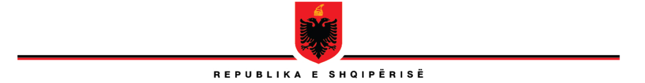 SHKOLLA E MAGJISTRATURËSKËSHILLI DREJTUESV E N D I MNr. 16,  datë 02.06.2022“PËRCAKTIMIN E ANËTARËVE TË KOMISIONIT TË TESTIMIT PSIKOLOGJIK DHE TË SHËNDETIT MENDOR PËR KANDIDATËT PËR MAGJISTRATË TË VITIT TË TRETË AKADEMIK NË SHKOLLËN E MAGJISTRATURËS”Në mbështetje të nenit 266, të ligjit nr. 115/2016, “Për organet e qeverisjes së sistemit të drejtësisë″, si dhe në Rregullores së Brendshme të Shkollës së Magjistraturës, Këshilli Drejtues i Shkollës së Magjistraturës, i mbledhur sot më datë 02.06.2022VENDOSI:Të caktojë anëtarët e Komisionit të Vlerësimit Psikologjik dhe të Shëndetit Mendor për vlerësimin e kandidatëve për magjistratë në vitin e tretë akademik, si më poshtë:Znj. A.P		 	Kryetare 	(Psikiatër);Z. E. S				Anëtar 	(Psikiatër);Znj. A.S			Anëtare 	(Psikologe)Znj. L.N			Anëtare 	(Psikologe)Z. S. B 			Pedagog i Brendshëm, në cilësinë e AnëtaritKy vendim hyn në fuqi menjëherë.ZËVENDËSKRYETARIOLSIAN ÇELA